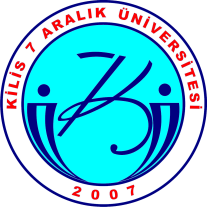 YETKİ DEVRİ FORMUYETKİ DEVRİ FORMUYETKİ DEVRİ FORMUYETKİYİ DEVREDENİNADI SOYADIADI SOYADIUnvanıİMZASIYETKİYİ DEVRALANINYETKİYİ DEVRALANINADI SOYADIADI SOYADIUnvanıİMZASIYETKİ DEVRİNİN KONUSUAÇIKLAMAMALİİDARİYETKİ DEVRİNİ SÜRESİYETKİ DEVRİNİ SÜRESİYETKİ DEVRİNİN YASAL DAYANAĞIYETKİ DEVRİNİN YASAL DAYANAĞIEKLER